First Parish in Lexington
7 Harrington Road
Lexington, MA  02421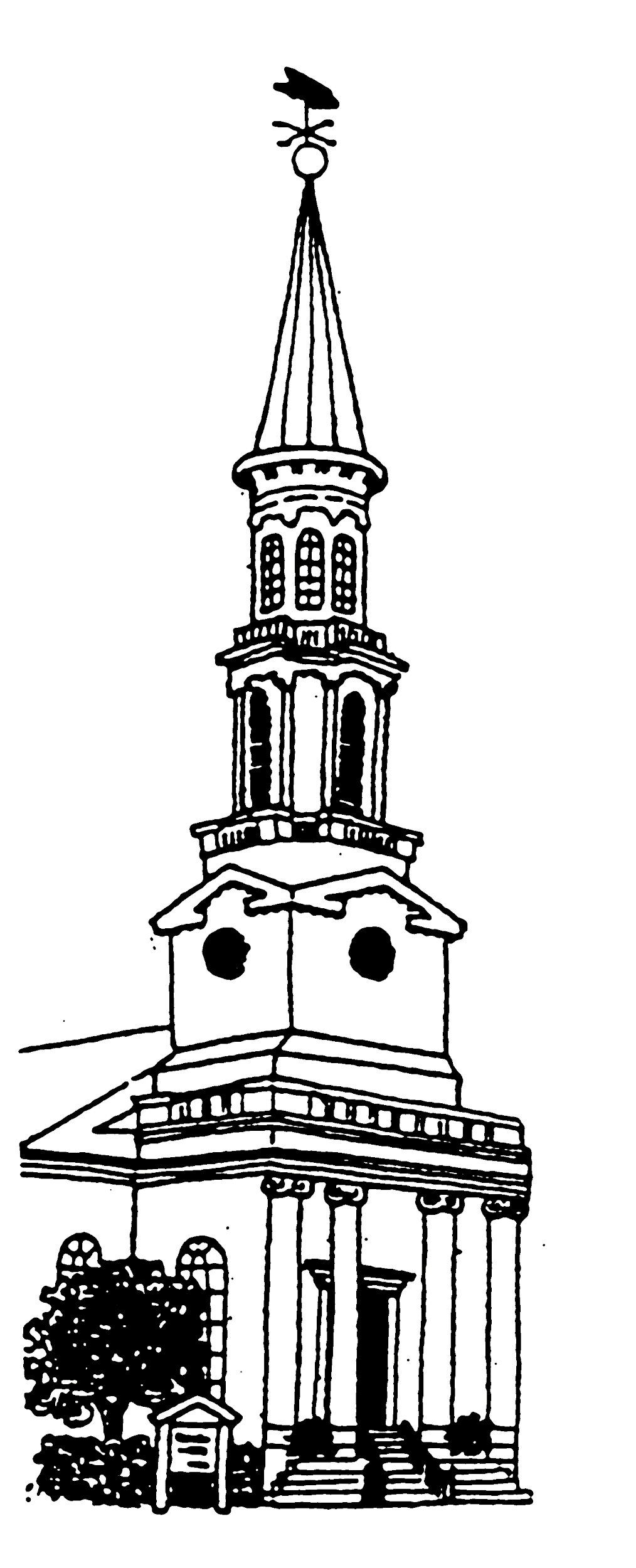 Event			: Howe Presentation 2021Date			: Thursday, March 4th @ 7:00 PM ETVenue		: Online via ZOOM + LIVE YouTube StreamingMain Contact	: Pratik Mamtora, Parish AdministratorEmail			: Admin@FPLex.org Website		: www.FPLex.org/Howe FOR IMMEDIATE PRESS RELEASEFirst Parish in Lexington PresentsShould the Electoral College Choose the President?A Conversation with New York Times writer, Jesse Wegman and Political Analyst, Peter FennLEXINGTON, Massachusetts, February 5th, 2021: The Electoral College will be the subject of a dialogue between New York Times writer Jesse Wegman and with political analyst Peter Fenn. It will be offered online by the First Parish in Lexington, Unitarian Universalist on Thursday, March 4 at 7 PM.  This presentation is open to the public and will be broadcast over ZOOM and LIVE streaming on YouTube. To REGISTER visit: www.FPLex.org/Howe. Jesse Wegman is a member of the New York Times Editorial Board where he has written about the Supreme Court, legal affairs and electoral reform since 2013. His book, Let the People Pick the President: The Case for Abolishing the Electoral College, was published by St. Martin's Press in 2020.Peter Fenn is a political and public affairs strategist and commentator. He is the founder and owner of Fenn Communications Group, a major public affairs media firm based in Washington, DC. He is the son of Dan Fenn, beloved longtime FPLex member and prominent resident of the Town of Lexington.This presentation is made possible by the First Parish Elizabeth Howe Lecture Fund. This fund was initially established by the immediate family of Elizabeth Howe to provide for lectures on topics of current interest. Elizabeth Howe was a longtime resident and contributor to the Town of Lexington and a beloved member of FPLex. For more info visit www.FPLex.org/Howe or email Admin@FPLex.org. 